1.348 · 8      348 208                             - 137 499                        42,67 € + 23,15 € =- krog: r = 23 mm - tangenta t1.lABl = 3 cm in p II ABlABl = 3 cm in p II ABlABl = 3 cm in p II ABlABl = 3 cm in p II AB2.509 · 7       543 871                             + 256 407 32,18 € - 12,05 € = - krožnica: r = 17 mm - mimobežnica m2.lHGl = 53 mm in t  HG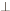 lHGl = 53 mm in t  HGlHGl = 53 mm in t  HGlHGl = 53 mm in t  HG3.438 · 6      631 008                             - 253 667                        57,25 € + 13,46 € =- krog: d = 6 cm - sekanta s; točki F in G3.lABl = 3 cm   lCDl = 2 cm      lABl + lCDl =lABl = 3 cm   lCDl = 2 cm      lABl + lCDl =lABl = 3 cm   lCDl = 2 cm      lABl + lCDl =lABl = 3 cm   lCDl = 2 cm      lABl + lCDl =4.617 · 5       487 259                             +   59 748                        79,36 € - 41,15 € =- krožnica: d = 52 mm - tetiva TR4.lFGl = 5 cm   lMKl = 3 cm      lFGl - lMKl =lFGl = 5 cm   lMKl = 3 cm      lFGl - lMKl =lFGl = 5 cm   lMKl = 3 cm      lFGl - lMKl =lFGl = 5 cm   lMKl = 3 cm      lFGl - lMKl =5.943 · 4       389 217                             + 475 090                        93,22 € - 87,05 € =- krog: r = 25 mm - tangenta t5.lABl = 69 mm      lZHl = 32 mm        ZH II ABlABl = 69 mm      lZHl = 32 mm        ZH II ABlABl = 69 mm      lZHl = 32 mm        ZH II ABlABl = 69 mm      lZHl = 32 mm        ZH II AB6.750 · 3       287 412                             -    23 879                        78,12 € + 6,50 € =- krožnica: r = 21 mm - mimobežnica m6.lFTl = 6 cm      lFMl = 34 mm      FT  FMlFTl = 6 cm      lFMl = 34 mm      FT  FMlFTl = 6 cm      lFMl = 34 mm      FT  FMlFTl = 6 cm      lFMl = 34 mm      FT  FM7.394 · 2         23 789                             + 568 403  87,13 € - 5,11 € = - krog: d = 4 cm - sekanta s; točki F in G7.lRTl = 4 cm   lKLl = 3 cm      lRTl + lKLl =lRTl = 4 cm   lKLl = 3 cm      lRTl + lKLl =lRTl = 4 cm   lKLl = 3 cm      lRTl + lKLl =lRTl = 4 cm   lKLl = 3 cm      lRTl + lKLl =8.798 · 9       997 009                             - 878 417                        14,07 € + 14,70 € =- krožnica: d = 38 mm - tetiva TR8.lVBl = 7 cm   lCFl = 2 cm      lVBl - lCFl =lVBl = 7 cm   lCFl = 2 cm      lVBl - lCFl =lVBl = 7 cm   lCFl = 2 cm      lVBl - lCFl =lVBl = 7 cm   lCFl = 2 cm      lVBl - lCFl =9.418 · 8      235 660                             - 233 984                        56,23 € + 12,28 € =- krog: r = 19 mm - tangenta t9.lBDl = 43 mm  in g II BDlBDl = 43 mm  in g II BDlBDl = 43 mm  in g II BDlBDl = 43 mm  in g II BD10.367 · 7       310 487                             + 407 841                        84,74 € - 51,36 € =- krožnica: r = 23 mm - mimobežnica m10.lMKl = 58 mm in e  MKlMKl = 58 mm in e  MKlMKl = 58 mm in e  MKlMKl = 58 mm in e  MK11.941 · 6      852 351                             - 400 700                        8,95 € + 52,04 € =- krog: d = 7 cm - sekanta s; točki M in N11.lDRl = 6 cm   lNKl = 5 cm      lDRl + lNKl =lDRl = 6 cm   lNKl = 5 cm      lDRl + lNKl =lDRl = 6 cm   lNKl = 5 cm      lDRl + lNKl =lDRl = 6 cm   lNKl = 5 cm      lDRl + lNKl =12.846 · 5       417 630                             +   87 579                        43,48 € - 22,17 € =- krožnica: d = 48 mm - tetiva VL12.lLGl = 8 cm   lDFl = 5 cm      lLGl - lDFl =lLGl = 8 cm   lDFl = 5 cm      lLGl - lDFl =lLGl = 8 cm   lDFl = 5 cm      lLGl - lDFl =lLGl = 8 cm   lDFl = 5 cm      lLGl - lDFl =13.798 · 4       410 786                             + 368 449                        53,63 € - 28,44 € =- krog: r = 3 cm - tangenta t13.lUVl = 75 mm      lERl = 27 mm        UV II ERlUVl = 75 mm      lERl = 27 mm        UV II ERlUVl = 75 mm      lERl = 27 mm        UV II ERlUVl = 75 mm      lERl = 27 mm        UV II ER14.532 · 3       520 078                             -    65 355                        74,07 € + 12,08 € =- krožnica: r = 31 mm - mimobežnica m14.lPZl = 7 cm      lZDl = 42 mm      PZ  ZDlPZl = 7 cm      lZDl = 42 mm      PZ  ZDlPZl = 7 cm      lZDl = 42 mm      PZ  ZDlPZl = 7 cm      lZDl = 42 mm      PZ  ZD15.709 · 2         63 298                             + 907 327                        63,50 € - 24,34 € =- krog: d = 5 cm - sekanta s; točki B in C15.lNMl = 1 cm   lLJl = 6 cm      lNMl + lLJl =lNMl = 1 cm   lLJl = 6 cm      lNMl + lLJl =lNMl = 1 cm   lLJl = 6 cm      lNMl + lLJl =lNMl = 1 cm   lLJl = 6 cm      lNMl + lLJl =16.279 · 9       368 521    - 296 011                        53,10 € + 14,80 € =- krožnica: d = 46 mm - tetiva KL16.lGHl = 5 cm   lMBl = 2 cm      lGHl - lMBl =lGHl = 5 cm   lMBl = 2 cm      lGHl - lMBl =lGHl = 5 cm   lMBl = 2 cm      lGHl - lMBl =lGHl = 5 cm   lMBl = 2 cm      lGHl - lMBl =17.239 · 8      523 107                             - 410 894                        42,36 € + 21,44 € =- krog: r = 26 mm - tangenta t17.lMUl = 59 mm in p II MUlMUl = 59 mm in p II MUlMUl = 59 mm in p II MUlMUl = 59 mm in p II MU18.485 · 7       368 941                             + 298 364                        63,62 € - 51,32 € =- krožnica: r = 2 cm - mimobežnica m18.lNGl = 61 mm in a  NGlNGl = 61 mm in a  NGlNGl = 61 mm in a  NGlNGl = 61 mm in a  NG19.307 · 6      523 078                             - 108 075                        34,45 € + 13,20 € =- krog: d = 4 cm - sekanta s; točki P in D19.lZGl = 4 cm   lSTl = 3 cm      lZGl + lSTl =lZGl = 4 cm   lSTl = 3 cm      lZGl + lSTl =lZGl = 4 cm   lSTl = 3 cm      lZGl + lSTl =lZGl = 4 cm   lSTl = 3 cm      lZGl + lSTl =20.596 · 5       328 962                             +   78 361                        84,74 € - 32,15 € =- krožnica: d = 44 mm - tetiva PF20.lSDl = 6 cm   lKLl = 5 cm      lSDl - lKLl =lSDl = 6 cm   lKLl = 5 cm      lSDl - lKLl =lSDl = 6 cm   lKLl = 5 cm      lSDl - lKLl =lSDl = 6 cm   lKLl = 5 cm      lSDl - lKLl =21.890 · 4       423 856                             + 241 807                        50,50 € - 14,07 € =- krog: r = 16 mm - tangenta t21.lMLl = 27 mm      lLKl = 53 mm        ML II LKlMLl = 27 mm      lLKl = 53 mm        ML II LKlMLl = 27 mm      lLKl = 53 mm        ML II LKlMLl = 27 mm      lLKl = 53 mm        ML II LK22.637 · 3       423 089                             -    52 896                        26,84 € + 5,03 € =- krožnica: r = 22 mm - mimobežnica m22.lZTl = 4 cm      lPZl = 49 mm     ZT  PZlZTl = 4 cm      lPZl = 49 mm     ZT  PZlZTl = 4 cm      lPZl = 49 mm     ZT  PZlZTl = 4 cm      lPZl = 49 mm     ZT  PZ23.581 · 2         15 874                             + 389 227                        30,89 € - 8,40 € =- krog: d = 7 cm - sekanta s; točki C in A23.lPBl = 3 cm   lVMl = 5 cm      lPBl + lVMl =lPBl = 3 cm   lVMl = 5 cm      lPBl + lVMl =lPBl = 3 cm   lVMl = 5 cm      lPBl + lVMl =lPBl = 3 cm   lVMl = 5 cm      lPBl + lVMl =24.408 · 9       476 308                             -    85 667                        43,12 € + 20,20 € =- krožnica: d = 54 mm - tetiva CE24.lZUl = 6 cm   lFRl = 1 cm      lZUl - lFRl =lZUl = 6 cm   lFRl = 1 cm      lZUl - lFRl =lZUl = 6 cm   lFRl = 1 cm      lZUl - lFRl =lZUl = 6 cm   lFRl = 1 cm      lZUl - lFRl =1.348 · 82784      348 208                             - 137 499        210 709                      42,67 € + 23,15 € = 65,82 €- krog: r = 23 mm - tangenta t1.lABl = 3 cm in p II ABlABl = 3 cm in p II ABlABl = 3 cm in p II ABlABl = 3 cm in p II AB2.509 · 73563       543 871                             + 256 407       800 278                        32,18 € - 12,05 € = 20,13 €- krožnica: r = 17 mm - mimobežnica m2.lHGl = 53 mm in t  HGlHGl = 53 mm in t  HGlHGl = 53 mm in t  HGlHGl = 53 mm in t  HG3.438 · 62628      631 008                             - 253 667       377 341                        57,25 € + 13,46 € = 70,71 €- krog: d = 6 cm - sekanta s; točki F in G3.lABl = 3 cm   lCDl = 2 cm      lABl + lCDl =lABl = 3 cm   lCDl = 2 cm      lABl + lCDl =lABl = 3 cm   lCDl = 2 cm      lABl + lCDl =lABl = 3 cm   lCDl = 2 cm      lABl + lCDl =4.617 · 53085       487 259                             +   59 748         547 007                      79,36 € - 41,15 € = 38,21 €- krožnica: d = 52 mm - tetiva TR4.lFGl = 5 cm   lMKl = 3 cm      lFGl - lMKl =lFGl = 5 cm   lMKl = 3 cm      lFGl - lMKl =lFGl = 5 cm   lMKl = 3 cm      lFGl - lMKl =lFGl = 5 cm   lMKl = 3 cm      lFGl - lMKl =5.943 · 43772       389 217                             + 475 090          864 307                     93,22 € - 87,05 € = 6,17 €- krog: r = 25 mm - tangenta t5.lABl = 69 mm      lZHl = 32 mm        ZH II ABlABl = 69 mm      lZHl = 32 mm        ZH II ABlABl = 69 mm      lZHl = 32 mm        ZH II ABlABl = 69 mm      lZHl = 32 mm        ZH II AB6.750 · 32250       287 412                             -    23 879           263 533                    78,12 € + 6,50 € = 84,62 €- krožnica: r = 21 mm - mimobežnica m6.lFTl = 6 cm      lFMl = 34 mm      FT  FMlFTl = 6 cm      lFMl = 34 mm      FT  FMlFTl = 6 cm      lFMl = 34 mm      FT  FMlFTl = 6 cm      lFMl = 34 mm      FT  FM7.394 · 2788         23 789                             + 568 403       592 192                                         87,13 € - 5,11 € = 82,02 €- krog: d = 4 cm - sekanta s; točki F in G7.lRTl = 4 cm   lKLl = 3 cm      lRTl + lKLl =lRTl = 4 cm   lKLl = 3 cm      lRTl + lKLl =lRTl = 4 cm   lKLl = 3 cm      lRTl + lKLl =lRTl = 4 cm   lKLl = 3 cm      lRTl + lKLl =8.798 · 97182       997 009                             - 878 417            118 592                   14,07 € + 14,70 € = 28,77 €- krožnica: d = 38 mm - tetiva TR8.lVBl = 7 cm   lCFl = 2 cm      lVBl - lCFl =lVBl = 7 cm   lCFl = 2 cm      lVBl - lCFl =lVBl = 7 cm   lCFl = 2 cm      lVBl - lCFl =lVBl = 7 cm   lCFl = 2 cm      lVBl - lCFl =9.418 · 83344      235 660                             - 233 984            1 676                       56,23 € + 12,28 € = 68,51 €- krog: r = 19 mm - tangenta t9.lBDl = 43 mm  in g II BDlBDl = 43 mm  in g II BDlBDl = 43 mm  in g II BDlBDl = 43 mm  in g II BD10.367 · 72569       310 487                             + 407 841       718 328                        84,74 € - 51,36 € = 33,38 €- krožnica: r = 23 mm - mimobežnica m10.lMKl = 58 mm in e  MKlMKl = 58 mm in e  MKlMKl = 58 mm in e  MKlMKl = 58 mm in e  MK11.941 · 65646      852 351                             - 400 700        451 651                      8,95 € + 52,04 € = 60,99 €- krog: d = 7 cm - sekanta s; točki M in N11.lDRl = 6 cm   lNKl = 5 cm      lDRl + lNKl =lDRl = 6 cm   lNKl = 5 cm      lDRl + lNKl =lDRl = 6 cm   lNKl = 5 cm      lDRl + lNKl =lDRl = 6 cm   lNKl = 5 cm      lDRl + lNKl =12.846 · 54230       417 630                             +   87 579          505 209                     43,48 € - 22,17 € = 21,31 €- krožnica: d = 48 mm - tetiva VL12.lLGl = 8 cm   lDFl = 5 cm      lLGl - lDFl =lLGl = 8 cm   lDFl = 5 cm      lLGl - lDFl =lLGl = 8 cm   lDFl = 5 cm      lLGl - lDFl =lLGl = 8 cm   lDFl = 5 cm      lLGl - lDFl =13.798 · 43192       410 786                             + 368 449        779 235                        53,63 € - 28,44 € = 25,19 €- krog: r = 3 cm - tangenta t13.lUVl = 75 mm      lERl = 27 mm        UV II ERlUVl = 75 mm      lERl = 27 mm        UV II ERlUVl = 75 mm      lERl = 27 mm        UV II ERlUVl = 75 mm      lERl = 27 mm        UV II ER14.532 · 31596       520 078                             -    65 355         454 723                      74,07 € + 12,08 € = 86,15 €- krožnica: r = 31 mm - mimobežnica m14.lPZl = 7 cm      lZDl = 42 mm      PZ  ZDlPZl = 7 cm      lZDl = 42 mm      PZ  ZDlPZl = 7 cm      lZDl = 42 mm      PZ  ZDlPZl = 7 cm      lZDl = 42 mm      PZ  ZD15.709 · 21418         63 298                             + 907 327        967 625                       63,50 € - 24,34 € = 39,16 €- krog: d = 5 cm - sekanta s; točki B in C15.lNMl = 1 cm   lLJl = 6 cm      lNMl + lLJl =lNMl = 1 cm   lLJl = 6 cm      lNMl + lLJl =lNMl = 1 cm   lLJl = 6 cm      lNMl + lLJl =lNMl = 1 cm   lLJl = 6 cm      lNMl + lLJl =16.279 · 92511      368 521    - 296 011             72 510                    53,10 € + 14,80 € = 67,90 €- krožnica: d = 46 mm - tetiva KL16.lGHl = 5 cm   lMBl = 2 cm      lGHl - lMBl =lGHl = 5 cm   lMBl = 2 cm      lGHl - lMBl =lGHl = 5 cm   lMBl = 2 cm      lGHl - lMBl =lGHl = 5 cm   lMBl = 2 cm      lGHl - lMBl =17.239 · 8  1912      523 107                             - 410 894        112 213                           42,36 € + 21,44 € = 63,80 €- krog: r = 26 mm - tangenta t17.lMUl = 59 mm in p II MUlMUl = 59 mm in p II MUlMUl = 59 mm in p II MUlMUl = 59 mm in p II MU18.485 · 73395       368 941                             + 298 364        667 305                       63,62 € - 51,32 € = 12,30 €- krožnica: r = 2 cm - mimobežnica m18.lNGl = 61 mm in a  NGlNGl = 61 mm in a  NGlNGl = 61 mm in a  NGlNGl = 61 mm in a  NG19.307 · 61842      523 078                             - 108 075      415 003                        34,45 € + 13,20 € = 47,65 €- krog: d = 4 cm - sekanta s; točki P in D19.lZGl = 4 cm   lSTl = 3 cm      lZGl + lSTl =lZGl = 4 cm   lSTl = 3 cm      lZGl + lSTl =lZGl = 4 cm   lSTl = 3 cm      lZGl + lSTl =lZGl = 4 cm   lSTl = 3 cm      lZGl + lSTl =20.596 · 52980       328 962                             +   78 361        407 323                       84,74 € - 32,15 € = 52,59 €- krožnica: d = 44 mm - tetiva PF20.lSDl = 6 cm   lKLl = 5 cm      lSDl - lKLl =lSDl = 6 cm   lKLl = 5 cm      lSDl - lKLl =lSDl = 6 cm   lKLl = 5 cm      lSDl - lKLl =lSDl = 6 cm   lKLl = 5 cm      lSDl - lKLl =21.890 · 43560       423 856                             + 241 807         665 663                      50,50 € - 14,07 € = 36,43 €- krog: r = 16 mm - tangenta t21.lMLl = 27 mm      lLKl = 53 mm        ML II LKlMLl = 27 mm      lLKl = 53 mm        ML II LKlMLl = 27 mm      lLKl = 53 mm        ML II LKlMLl = 27 mm      lLKl = 53 mm        ML II LK22.637 · 31911       423 089                             -    52 896          370 193                    26,84 € + 5,03 € = 31,87 €- krožnica: r = 22 mm - mimobežnica m22.lZTl = 4 cm      lPZl = 49 mm     ZT  PZlZTl = 4 cm      lPZl = 49 mm     ZT  PZlZTl = 4 cm      lPZl = 49 mm     ZT  PZlZTl = 4 cm      lPZl = 49 mm     ZT  PZ23.581 · 21162         15 874                             + 389 227         405 101                      30,89 € - 8,40 € = 22,49 €- krog: d = 7 cm - sekanta s; točki C in A23.lPBl = 3 cm   lVMl = 5 cm      lPBl + lVMl =lPBl = 3 cm   lVMl = 5 cm      lPBl + lVMl =lPBl = 3 cm   lVMl = 5 cm      lPBl + lVMl =lPBl = 3 cm   lVMl = 5 cm      lPBl + lVMl =24.408 · 93672       476 308                             -   85 667       390 641                      43,12 € + 20,20 € = 63,32 €- krožnica: d = 54 mm - tetiva CE24.lZUl = 6 cm   lFRl = 1 cm      lZUl - lFRl =lZUl = 6 cm   lFRl = 1 cm      lZUl - lFRl =lZUl = 6 cm   lFRl = 1 cm      lZUl - lFRl =lZUl = 6 cm   lFRl = 1 cm      lZUl - lFRl =